Type : E=écrit, EI=exposé individuel, EC=exposé en classe, EX=expérimentation, QCMCritères évaluation :A=Analyse, S=synthèse,AR=argumentation, D=démarche, R=résultatsCachet humide du départementNom EES         : Université Ibn Khaldoun de TiaretDépartement : Biologie    SYLLABUS DE LA MATIERE(à publier dans le site Web de l’institution)Techniques d’Analyses Biologiques L3 MicrobiologieENSEIGNANT DU COURS MAGISTRALENSEIGNANT DU COURS MAGISTRALBenbeguara MouradBenbeguara MouradBenbeguara MouradBenbeguara MouradENSEIGNANT DU COURS MAGISTRALENSEIGNANT DU COURS MAGISTRALRéception des étudiants par semaineRéception des étudiants par semaineRéception des étudiants par semaineRéception des étudiants par semaineEmail Benbeguaram@yahoo.frJour :                         Dimancheheure9H30Tél de bureau/Jour :                         Lundiheure11H00Tél secrétariat/Jour :                         /heure/Autre personnel 0774431945Bâtiment :                                 A1Bureau :perso.TRAVAUX DIRIGES(Réception des étudiants par semaine)TRAVAUX DIRIGES(Réception des étudiants par semaine)TRAVAUX DIRIGES(Réception des étudiants par semaine)TRAVAUX DIRIGES(Réception des étudiants par semaine)TRAVAUX DIRIGES(Réception des étudiants par semaine)TRAVAUX DIRIGES(Réception des étudiants par semaine)TRAVAUX DIRIGES(Réception des étudiants par semaine)TRAVAUX DIRIGES(Réception des étudiants par semaine)NOMS ET PRENOMS DES ENSEIGNANTS Bureau/salle réceptionSéance 1Séance 1Séance 2Séance 2Séance 3Séance 3NOMS ET PRENOMS DES ENSEIGNANTS Bureau/salle réceptionjourheurejourHeurejourheureTRAVAUX PRATIQUES(Réception des étudiants par semaine)TRAVAUX PRATIQUES(Réception des étudiants par semaine)TRAVAUX PRATIQUES(Réception des étudiants par semaine)TRAVAUX PRATIQUES(Réception des étudiants par semaine)TRAVAUX PRATIQUES(Réception des étudiants par semaine)TRAVAUX PRATIQUES(Réception des étudiants par semaine)TRAVAUX PRATIQUES(Réception des étudiants par semaine)TRAVAUX PRATIQUES(Réception des étudiants par semaine)TRAVAUX PRATIQUES(Réception des étudiants par semaine)NOMS ET PRENOMS DES ENSEIGNANTS Bureau/salle réceptionBureau/salle réceptionSéance 1Séance 1Séance 2Séance 2Séance 3Séance 3NOMS ET PRENOMS DES ENSEIGNANTS Bureau/salle réceptionBureau/salle réceptionjourheurejourheurejourheureADDA M.EX BibliothèqueEX BibliothèqueDimanche9H30Lundi11h00//DESCRIPTIF DU COURSDESCRIPTIF DU COURSDESCRIPTIF DU COURSDESCRIPTIF DU COURSDESCRIPTIF DU COURSDESCRIPTIF DU COURSDESCRIPTIF DU COURSDESCRIPTIF DU COURSDESCRIPTIF DU COURSObjectifObjectifcomprendre le principe de fonctionnement des instruments utilisés dans le laboratoire afin de mieux interpréter les résultatscomprendre le principe de fonctionnement des instruments utilisés dans le laboratoire afin de mieux interpréter les résultatscomprendre le principe de fonctionnement des instruments utilisés dans le laboratoire afin de mieux interpréter les résultatscomprendre le principe de fonctionnement des instruments utilisés dans le laboratoire afin de mieux interpréter les résultatscomprendre le principe de fonctionnement des instruments utilisés dans le laboratoire afin de mieux interpréter les résultatscomprendre le principe de fonctionnement des instruments utilisés dans le laboratoire afin de mieux interpréter les résultatscomprendre le principe de fonctionnement des instruments utilisés dans le laboratoire afin de mieux interpréter les résultatsType Unité EnseignementType Unité Enseignement    UEM     UEM     UEM     UEM     UEM     UEM     UEM Contenu succinctContenu succinct1-Rappel des notions élémentaires2- Généralités sur les solutions.3- Méthodes Chimiques et Physico-chimiques d’analyses4- Méthodes Physiques d’analyses1-Rappel des notions élémentaires2- Généralités sur les solutions.3- Méthodes Chimiques et Physico-chimiques d’analyses4- Méthodes Physiques d’analyses1-Rappel des notions élémentaires2- Généralités sur les solutions.3- Méthodes Chimiques et Physico-chimiques d’analyses4- Méthodes Physiques d’analyses1-Rappel des notions élémentaires2- Généralités sur les solutions.3- Méthodes Chimiques et Physico-chimiques d’analyses4- Méthodes Physiques d’analyses1-Rappel des notions élémentaires2- Généralités sur les solutions.3- Méthodes Chimiques et Physico-chimiques d’analyses4- Méthodes Physiques d’analyses1-Rappel des notions élémentaires2- Généralités sur les solutions.3- Méthodes Chimiques et Physico-chimiques d’analyses4- Méthodes Physiques d’analyses1-Rappel des notions élémentaires2- Généralités sur les solutions.3- Méthodes Chimiques et Physico-chimiques d’analyses4- Méthodes Physiques d’analysesCrédits de la matièreCrédits de la matière   5     5     5     5     5     5     5  Coefficient de la matièreCoefficient de la matière   3     3     3     3     3     3     3  Pondération ParticipationPondération Participation  90%   90%   90%   90%   90%   90%   90% Pondération AssiduitéPondération Assiduité  10%     10%     10%     10%     10%     10%     10%   Calcul Moyenne C.CCalcul Moyenne C.C Les notes des  comptes rendus de TP + Assiduité Les notes des  comptes rendus de TP + Assiduité Les notes des  comptes rendus de TP + Assiduité Les notes des  comptes rendus de TP + Assiduité Les notes des  comptes rendus de TP + Assiduité Les notes des  comptes rendus de TP + Assiduité Les notes des  comptes rendus de TP + AssiduitéCompétences viséesCompétences visées maîtrise des techniques d’analyse biologiques    maîtrise des techniques d’analyse biologiques    maîtrise des techniques d’analyse biologiques    maîtrise des techniques d’analyse biologiques    maîtrise des techniques d’analyse biologiques    maîtrise des techniques d’analyse biologiques    maîtrise des techniques d’analyse biologiques   EVALUATION DES CONTROLES CONTINUS DE CONNAISSANCESEVALUATION DES CONTROLES CONTINUS DE CONNAISSANCESEVALUATION DES CONTROLES CONTINUS DE CONNAISSANCESEVALUATION DES CONTROLES CONTINUS DE CONNAISSANCESEVALUATION DES CONTROLES CONTINUS DE CONNAISSANCESEVALUATION DES CONTROLES CONTINUS DE CONNAISSANCESEVALUATION DES CONTROLES CONTINUS DE CONNAISSANCESEVALUATION DES CONTROLES CONTINUS DE CONNAISSANCESPREMIER CONTROLE DE CONNAISSANCESPREMIER CONTROLE DE CONNAISSANCESPREMIER CONTROLE DE CONNAISSANCESPREMIER CONTROLE DE CONNAISSANCESPREMIER CONTROLE DE CONNAISSANCESPREMIER CONTROLE DE CONNAISSANCESPREMIER CONTROLE DE CONNAISSANCESPREMIER CONTROLE DE CONNAISSANCESJourSéanceDuréeType (1)Doc autorisé (Oui, Non)BarèmeEchange après évaluation(date Consult. copie)Critères évaluation (2)/20   DEUXIEME CONTROLE DE CONNAISSANCES   DEUXIEME CONTROLE DE CONNAISSANCES   DEUXIEME CONTROLE DE CONNAISSANCES   DEUXIEME CONTROLE DE CONNAISSANCES   DEUXIEME CONTROLE DE CONNAISSANCES   DEUXIEME CONTROLE DE CONNAISSANCES   DEUXIEME CONTROLE DE CONNAISSANCES   DEUXIEME CONTROLE DE CONNAISSANCESJourSéanceDuréeType (1)Doc autorisé (Oui, Non)BarèmeEchange après évaluation(date consultation copies)Critères évaluation (2)EQUIPEMENTS ET MATERIELS UTILISESEQUIPEMENTS ET MATERIELS UTILISESAdresses PlateformesMoodleNoms Applications (Web, réseau local)WebPolycopiés Matériels de laboratoires Spectrophotomètre UV_VChromatographie couche minceElectrophorèses  Matériels de protectionLunettes, gants et masques Matériels de sorties sur le terrain   /  LES ATTENTESLES ATTENTESLES ATTENTESAttendues des étudiants (Participation-implication)Attendues des étudiants (Participation-implication)    Assiduité et  Participation Attentes de l’enseignantAttentes de l’enseignant   maîtrise des techniques d’analyses BiologiquesBIBLIOGRAPHIEBIBLIOGRAPHIEBIBLIOGRAPHIELivres et ressources numériques   Bourgeois C.M., Plusquellec A., 1991. Prélèvement, Transport Et Préparation Des Echantillons.In : Bourgeoisc.M., Leveau J.Y., Techniques d’analyse et de contrôle dans les industries agroalimentaires,tome 3 : Le contrôle microbiologique. Paris : Lavoisier, APRIA, pp. 14-24.- Francis.A et Richard.J 2007. Advanced organic chemistry: structure and mechanisms. 5ème Ed.Springer p 1171- Raphael. I 2008. Selected topics in the chemistry of natural products. World scientics. 625p.   Bourgeois C.M., Plusquellec A., 1991. Prélèvement, Transport Et Préparation Des Echantillons.In : Bourgeoisc.M., Leveau J.Y., Techniques d’analyse et de contrôle dans les industries agroalimentaires,tome 3 : Le contrôle microbiologique. Paris : Lavoisier, APRIA, pp. 14-24.- Francis.A et Richard.J 2007. Advanced organic chemistry: structure and mechanisms. 5ème Ed.Springer p 1171- Raphael. I 2008. Selected topics in the chemistry of natural products. World scientics. 625p. ArticlesPolycopiésSites Web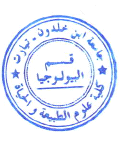 